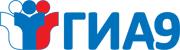 Информация о телефонах «горячей линии» и адресах официальных  сайтов в сети «Интернет» ОМС по вопросам проведения ГИА в 2019 годуНаименование ОМСНомера телефонов «горячей линии»Режим работы телефонов«горячей линии»Адрес сайта (сайтов), информирующих по вопросам проведения ГИА на территории муниципального образованияМинистерство общего и профессионального образования Ростовской области8(863) 269-57-42,понедельник – четверг9.00 – 18.00,пятница 9.00 – 17.00,перерыв: 13.00 – 14.00www.rostobr.ruРостовский областной центр обработки информации в сфере образования8(863) 210-50-08понедельник - четверг                 09.00 - 18.00,пятница 9.00 - 17.00,перерыв: 13.00 - 14.00http://www.rcoi61.ru/Управление образованияг. Азова8(86342)6-22-148 (863 42) 6-22-17понедельник - четверг9.00 - 18.00,пятница 09.00 - 17.00,перерыв: 13.00 - 14.00http://азовуо.рф/МБОУ СОШ №14 г. Азова8(86342) 6-82-598(86342) 6-70-01понедельник – пятница9.00-16.00перерыв 13.00-14.00http://azov-school14.do.am